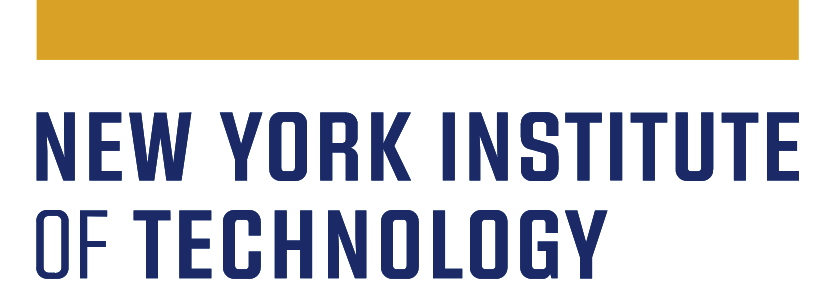 Continuous Program Improvement (CPI) Student Success/Achievement    Plan Implementation Report - AY 2023-24 New York Tech’s CPI process is implemented to meet Middle States Commission on Higher Education (MSCHE) Standard V: Educational Effectiveness Assessment, which states: “Assessment of student learning and achievement demonstrates that the institution’s students have accomplished educational goals consistent with their program of study, degree level, the institution’s mission, and appropriate expectations for institutions of higher education.”   Each department was asked to create a three-year assessment/evaluation plan to improve student success/achievement covering the following academic years: 2022-2023, 2023-2024, and 2024-2025.All departments’ three-year CPI plans are available here: https://www.nyit.edu/planning/cpi_annual_reportsThis is a report on the student success/achievement CPI plan implementation for the 2023-24 academic year. First, please respond to the feedback provided by the CPI Committee in response to your department’s last year’s (AY 2022-23) CPI Report. How did you incorporate the Committee’s recommendations into your CPI efforts?Second, please address the following points in this year’s (AY 2023-24) report:Briefly describe the strategic actions/initiatives that your department has implemented during the 2023-24 academic year.What were the student success goals for each of the strategic actions/initiatives implemented in 2023-24? Which qualitative and quantitative key performance indicators (KPIs) were used to assess the actions’/initiatives’ effectiveness? What are the results? Does the data/evidence show that the actions/initiatives have been effective in achieving the goals outlined in your plan?Close the loop: If the actions/initiatives were successful, describe how your department will keep or expand the good practices. If they were not successful, explain how you have or will refine the plan and begin the next cycle of Plan-Do-Study-Act (PDSA).Describe how faculty and staff in your department were involved in the implementation of the student success/achievement CPI plan and how the results will be communicated to all stakeholders.Department nameExpected date of submission6/30/2024Department contactDean’s signature